                 Brewery Booth        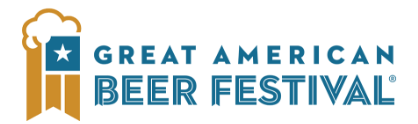 BREWERY: ______________BOOTH Number: ________________
BEER NAME: ______________
BEER STYLE: ______________
CASE_________ OF ______________
